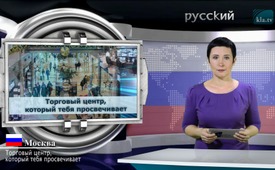 Торговый центр, который тебя просвечивает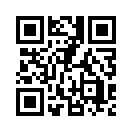 Никакой очереди у кассы, никакого подсчёта мелочи, никакого торгового персонала. Нужно только App* и счёт в Amazon.В начале 2018 г. Amazon открыл свой первый высокотехнологичный супермаркет под названием Amazon Go. Задумка: никакой очереди у кассы, никакого подсчёта мелочи, никакого торгового персонала. Нужно только App* и счёт в Amazon. В магазине покупатель просто берёт то, что он хочет, и тут же уходит. Счёт ему приходит по интернету. О деталях, как это функционирует, Amazon умалчивает. Немецкий поверенный по защите данных Петер Шаар критикует, что при закупке в филиале Amazon Go покупателю непонятно какие данные здесь фиксируют и что с ними происходит. Одно ясно, в магазинах установлены многочисленные камеры и датчики. Таким образом поведение клиентов полностью охвачено и зафиксировано. Концепт продуктовых магазинов Amazon Go в совершенстве совпадает со стратегией компании – просвечивать посетителей полностью. [4]
 *прикладная программа на смартфонеот jlb.Источники:https://www.blaetter.de/archiv/jahrgaenge/2018/januar/amazon-fresh-oder-die-schlacht-um-die-supermarktkundenМожет быть вас тоже интересует:---Kla.TV – Другие новости ... свободные – независимые – без цензуры ...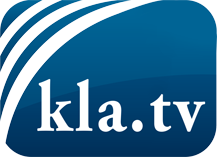 О чем СМИ не должны молчать ...Мало слышанное от народа, для народа...регулярные новости на www.kla.tv/ruОставайтесь с нами!Бесплатную рассылку новостей по электронной почте
Вы можете получить по ссылке www.kla.tv/abo-ruИнструкция по безопасности:Несогласные голоса, к сожалению, все снова подвергаются цензуре и подавлению. До тех пор, пока мы не будем сообщать в соответствии с интересами и идеологией системной прессы, мы всегда должны ожидать, что будут искать предлоги, чтобы заблокировать или навредить Kla.TV.Поэтому объединитесь сегодня в сеть независимо от интернета!
Нажмите здесь: www.kla.tv/vernetzung&lang=ruЛицензия:    Creative Commons License с указанием названия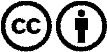 Распространение и переработка желательно с указанием названия! При этом материал не может быть представлен вне контекста. Учреждения, финансируемые за счет государственных средств, не могут пользоваться ими без консультации. Нарушения могут преследоваться по закону.